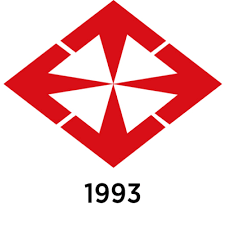 BAŞKENT ÜNİVERSİTESİFEN BİLİMLERİ ENSTİTÜSÜ PROJE / TEZ DANIŞMANI DEĞİŞİKLİĞİ TEKLİFİ ÖĞRENCİ BİLGİLERİDANIŞMAN BİLGİLERİ ÖNERİLEN DANIŞMANIN ÖNCEKİ DANIŞMANLIK BİLGİLERİ NOT: 	(1) Danışman değişikliği isteyen veya değişikliğin zorunlu olması halinde öğrenci dilekçesi alınarak bu form doldurulmalıdır.	(2) Önceki danışmanından aynı tez konusuna devam edebileceğine ilişkin “olur” alınması gerektiğindeFen Bilimleri Enstitüsü Müdürlüğüne,  Yukarıda bilgileri verilen öğretim üyelerinin proje / tez danışmanı olarak atanması için gereğini saygılarımla arz ederim.                                                          	Anabilim Dalı Başkanı Adı, Soyadı:                                                                                             		İmza:Doküman No: FB-E-FRM-07Revizyon No: 00Revizyon Tarihi: 00.00.000Sayfa Sayısı: 1/1Uygulama Tarihi: 12.10.2023Öğrenci Adı-SoyadıÖğrenci NumarasıAnabilim Dalı ProgramıÖnerilen Danışmanın Adı-SoyadıAnabilim Dalı Değişiklik GerekçesiMevcut Danışmanın Adı-SoyadıAnabilim DalıProgramıYÜKSEKLİSANSDOKTORAYürütülen Aktif Danışmanlık SayısıYürütülen Aktif İkinci Danışmanlık Sayısı Tamamlanan Danışmanlık (Yönetilmiş Tez) Sayısı İmza:……………………….        Önceki Danışman      (gerektiğinde2)İmza:…………………………………Önerilen Danışman